 gh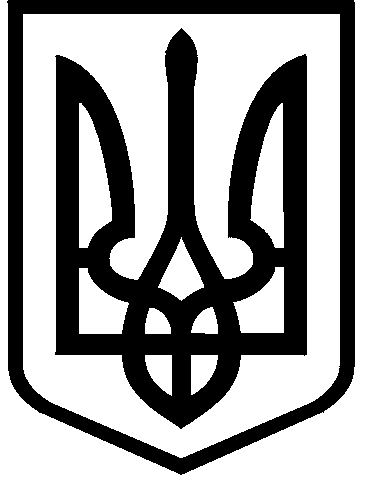 КИЇВСЬКА МІСЬКА РАДАIX СКЛИКАННЯПОСТІЙНА КОМІСІЯ З ПИТАНЬ РЕГЛАМЕНТУ, ДЕПУТАТСЬКОЇ ЕТИКИ ТА ЗАПОБІГАННЯ КОРУПЦІЇ 01044, м. Київ, вул. Хрещатик, 36 к. 1014                                                                            тел./факс: (044) 202-72-34                                                                                                                                ПроектПорядок деннийзасідання постійної комісії № 7/36 від 22.02.2022  (14:00; 4-й поверх, кулуари зали пленарних засідань Київради )                                                                   1. Проєкт рішення Київради «Про особливості підготовки та розгляду проєктів рішень Київської міської ради, спрямованих на реалізацію та/або фінансування заходів і завдань, передбачених Кодексом цивільного захисту України, законами України «Про оборону», «Про основи національного спротиву», «Про національну безпеку України», «Про Збройні Сили України», «Про військовий обов’язок і військову службу», «Про правовий режим надзвичайного стану» (реєстраційний номер секретаріату Київради від 22.02.2022 № 08/231-497/ПР). Доповідач: Бондаренко Володимир Володимирович2. Проєкт рішення Київради «Про особливості підготовки та розгляду проєктів рішень Київської міської ради про внесення змін до бюджету міста Києва, спрямованих на реалізацію та/або фінансування заходів і завдань, передбачених Кодексом цивільного захисту України, законами України «Про оборону», «Про основи національного спротиву», «Про національну безпеку України», «Про Збройні Сили України», «Про військовий обов’язок і військову службу», «Про правовий режим надзвичайного стану» (реєстраційний номер секретаріату Київради від 22.02.2022 № 08/231-499 /ПР). Доповідач: Бондаренко Володимир Володимирович